Schwimmkonzept Schule Trüllikon					(Version 2018)LehrpersonDie Lehrpersonen (im Besitz des Sport und Schwimmmoduls) übernehmen den Schwimmunterricht. Eine Begleitperson soll von der Lehrperson organisiert werden, vor allem auf den unteren Stufen oder bei grossen Klassen.Der Beizug von zusätzlichen Personen wird gemäss Konzept zur Zusammenarbeit mit Teilzeit- und Fachlehrpersonen entschädigt.OrtDer Schwimmunterricht wird primär im Sommer in der Badi Rudolfingen durchgeführt. Da dies ein Freibad ist und deshalb sehr wetterabhängig, ist die Lehrperson frei in der Organisation der Lektionen.Im Winter besteht die Möglichkeit, dass jede Klasse minimal zwei, maximal fünf Mal ein Hallenbad der Region besucht: Rheinau, Schaffhausen, evtl. Feuerthalen. Der Transport kann mit dem Schulbus organisiert werden.Die Schwimmlektionen ersetzen die Turnlektionen.  Aus organisatorischen Gründen können auch Doppellektionen durchgeführt werden. WeiterbildungDie Lehrpersonen können Weiterbildungen im Bereich Schwimmen, Wassersicherheit, Lebensrettung besuchen. Diese werden von der Schule finanziert.LernzieleDer Unterricht orientiert sich inhaltlich an den Schwimmabzeichen von swimmsport.chDie Schwimmabzeichen werden in der Schule nicht abgegeben.Zyklus 1:	Motivationsabzeichen		Krebs		Seepferdchen		FroschZyklus 2:	Pinguin		Tintenfisch		Krokodil		EisbärAls Unterrichtshilfen stehen die Bildtafeln zu jedem Abzeichen zur Verfügung.Am Ende des 2. Zyklus sollen die SuS den Wassersicherheitscheck erfüllen (WSC)	Wer den WSC bestehen will, muss folgende Aufgaben hintereinander und ohne Unterbrechung lösen - ohne Brille, Schwimmbrille oder Nasenklammer:Rolle/purzeln vom Rand in tiefes Wasser1 Minute an Ort über Wasser halten50 m schwimmen und aussteigenDer LP21 Bereich ‚Sicherheit am Wasser‘ ist mit diesen Schwimmabzeichen nicht abgedeckt und muss zusätzlich erarbeitet werden.UmfangUm die Lehrziele zu erreichen werden pro Schuljahr 10-16 Lektionen Schwimmen benötigt.UmsetzungFolgende Punkte gilt es zu beachten, um über die Durchführung bzw. die Begleitmassnahmen zu befinden:Alter der KinderKlassengrösseFührbarkeit der KlasseAnzahl geübter/ ungeübter Schwimmer und Nichtschwimmer in der Klasse?  Begleitperson ja oder nein                         Generell:In der Badi ist ein Mobiltelefon vorhanden.Eine Apotheke ist in der  Badi vorhanden.Eine Lehrperson oder der Abwart ist  informiert.Ein Notfallverzeichnis hängt im kleinen Raum (wird anfangs Schuljahr aktualisiert)Ein Auto ist in der Badi verfügbar.AnhangAuszug LP 21 ‚Schwimmen‘Übersicht SchwimmabzeichenBildtafeln SchwimmabzeichenWeiterführende UnterlagenKompetenzmodell für die Fortbewegung in den SchwimmsportartenTechnickmodell für den SchwimmsportSchwimmen, LP21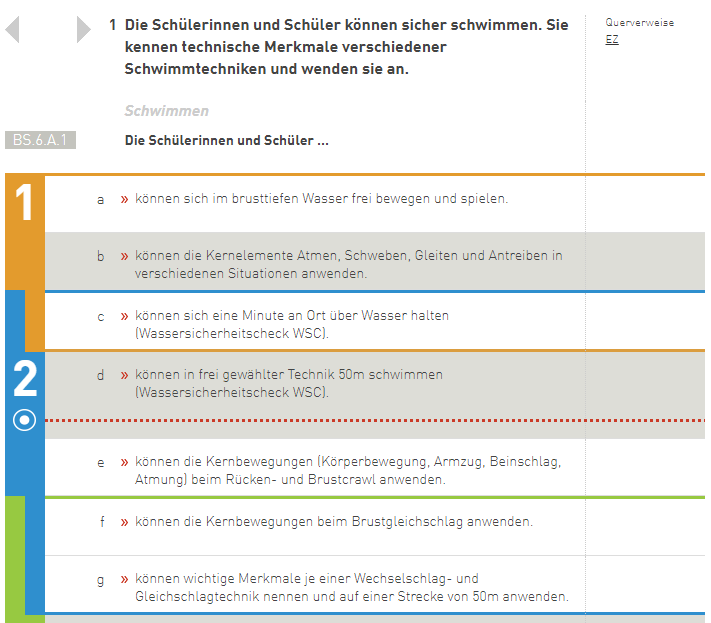 Schwimmen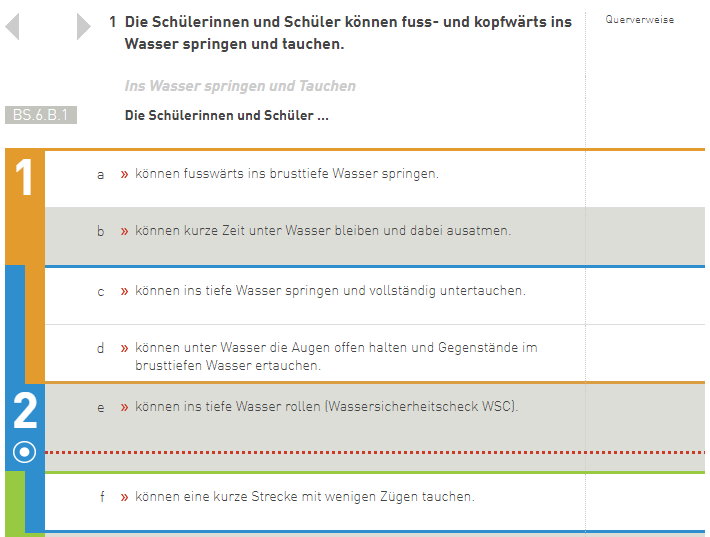 Ins Wasser Springen und TauchenSicherheit im Wasser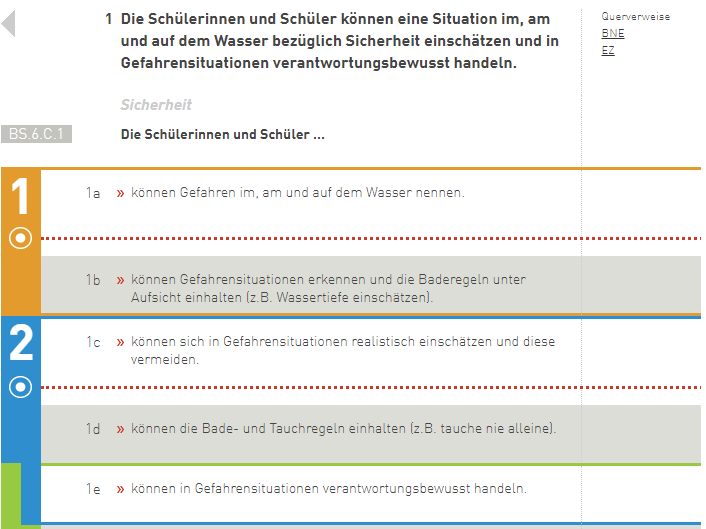 Übersicht Schwimmabzeichen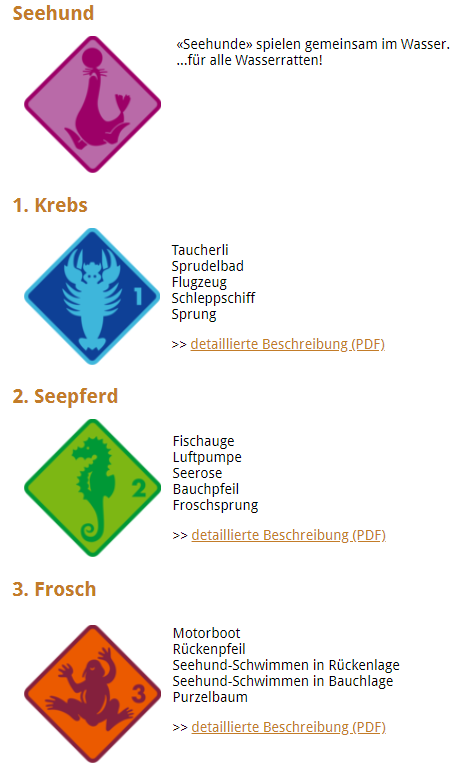 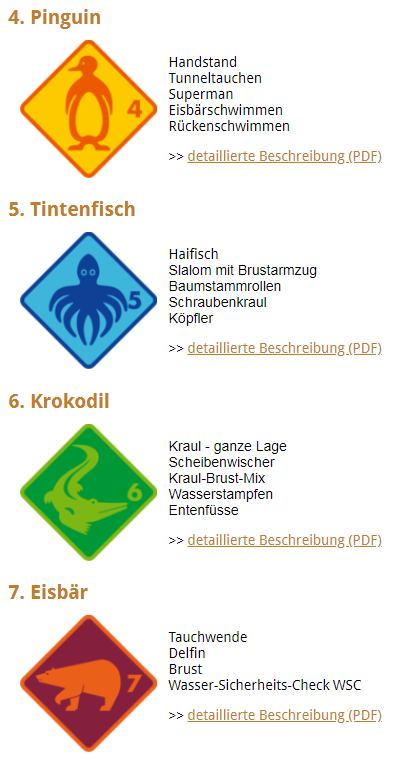 